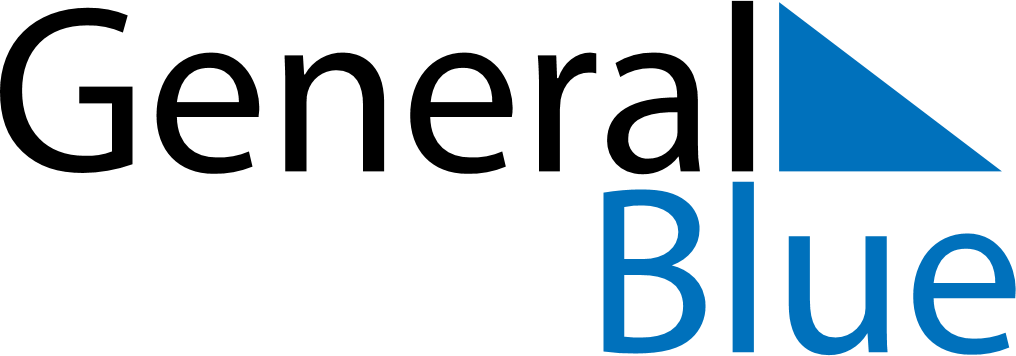 June 2024June 2024June 2024June 2024June 2024June 2024June 2024Kaga-Bandoro, Nana-Grebizi, Central African RepublicKaga-Bandoro, Nana-Grebizi, Central African RepublicKaga-Bandoro, Nana-Grebizi, Central African RepublicKaga-Bandoro, Nana-Grebizi, Central African RepublicKaga-Bandoro, Nana-Grebizi, Central African RepublicKaga-Bandoro, Nana-Grebizi, Central African RepublicKaga-Bandoro, Nana-Grebizi, Central African RepublicSundayMondayMondayTuesdayWednesdayThursdayFridaySaturday1Sunrise: 5:26 AMSunset: 5:56 PMDaylight: 12 hours and 30 minutes.23345678Sunrise: 5:26 AMSunset: 5:56 PMDaylight: 12 hours and 30 minutes.Sunrise: 5:26 AMSunset: 5:56 PMDaylight: 12 hours and 30 minutes.Sunrise: 5:26 AMSunset: 5:56 PMDaylight: 12 hours and 30 minutes.Sunrise: 5:26 AMSunset: 5:56 PMDaylight: 12 hours and 30 minutes.Sunrise: 5:26 AMSunset: 5:57 PMDaylight: 12 hours and 30 minutes.Sunrise: 5:26 AMSunset: 5:57 PMDaylight: 12 hours and 30 minutes.Sunrise: 5:26 AMSunset: 5:57 PMDaylight: 12 hours and 30 minutes.Sunrise: 5:26 AMSunset: 5:57 PMDaylight: 12 hours and 31 minutes.910101112131415Sunrise: 5:26 AMSunset: 5:58 PMDaylight: 12 hours and 31 minutes.Sunrise: 5:27 AMSunset: 5:58 PMDaylight: 12 hours and 31 minutes.Sunrise: 5:27 AMSunset: 5:58 PMDaylight: 12 hours and 31 minutes.Sunrise: 5:27 AMSunset: 5:58 PMDaylight: 12 hours and 31 minutes.Sunrise: 5:27 AMSunset: 5:58 PMDaylight: 12 hours and 31 minutes.Sunrise: 5:27 AMSunset: 5:59 PMDaylight: 12 hours and 31 minutes.Sunrise: 5:27 AMSunset: 5:59 PMDaylight: 12 hours and 31 minutes.Sunrise: 5:27 AMSunset: 5:59 PMDaylight: 12 hours and 31 minutes.1617171819202122Sunrise: 5:28 AMSunset: 5:59 PMDaylight: 12 hours and 31 minutes.Sunrise: 5:28 AMSunset: 6:00 PMDaylight: 12 hours and 31 minutes.Sunrise: 5:28 AMSunset: 6:00 PMDaylight: 12 hours and 31 minutes.Sunrise: 5:28 AMSunset: 6:00 PMDaylight: 12 hours and 31 minutes.Sunrise: 5:28 AMSunset: 6:00 PMDaylight: 12 hours and 31 minutes.Sunrise: 5:28 AMSunset: 6:00 PMDaylight: 12 hours and 31 minutes.Sunrise: 5:29 AMSunset: 6:00 PMDaylight: 12 hours and 31 minutes.Sunrise: 5:29 AMSunset: 6:01 PMDaylight: 12 hours and 31 minutes.2324242526272829Sunrise: 5:29 AMSunset: 6:01 PMDaylight: 12 hours and 31 minutes.Sunrise: 5:29 AMSunset: 6:01 PMDaylight: 12 hours and 31 minutes.Sunrise: 5:29 AMSunset: 6:01 PMDaylight: 12 hours and 31 minutes.Sunrise: 5:30 AMSunset: 6:01 PMDaylight: 12 hours and 31 minutes.Sunrise: 5:30 AMSunset: 6:01 PMDaylight: 12 hours and 31 minutes.Sunrise: 5:30 AMSunset: 6:02 PMDaylight: 12 hours and 31 minutes.Sunrise: 5:30 AMSunset: 6:02 PMDaylight: 12 hours and 31 minutes.Sunrise: 5:31 AMSunset: 6:02 PMDaylight: 12 hours and 31 minutes.30Sunrise: 5:31 AMSunset: 6:02 PMDaylight: 12 hours and 31 minutes.